ESTUDO TÉCNICO PRELIMINAR N° 002/2022JUSTIFICATIVA DA AQUISIÇÃOTrata-se de necessidade de implantação de nova tecnologia de busca de informações do Setor de Inteligência da Coordenadoria Militar, através do DFD do dia 02 de junho de 2022, em que solicitam a aquisição de 02 (dois) veiculos aereos não tripulados (VANT) – “Drones”.Necessidade (demanda) a ser atendida:Considerando que a Segurança Institucional tem como missão promover condições adequadas de segurança, bem como a aplicação dos recursos da atividade de inteligência, a fim de possibilitar aos (às) magistrados (as) e servidores (as) do Poder Judiciário (PJMT), o pleno exercício de suas competências e atribuições, faz se necessário a implementação de novas tecnologias, como os “Drones”, que além de modernizar o parque de segurança do PJMT, irá contribuir para o aumento da eficiência dos serviços prestados pela Coordenadoria Militar, principalmente no que diz respeito à resposta rápida às questões de segurança, uma vez que, possui cobertura abrangente.A aquisição e implantação de novas tecnologias, como os Veiculos Aéreos Não Tripulados (VANT), conhecidos como Drones, vão contribuir com o aumento na segurança institucional do Poder Judiciário, bem como dar apoio nas Instruções a Magistrados e Serventuários do TJMT, na realização de busca e registro de imagens.Mais especificamente, no âmbito da segurança orgânica e nas operações de inteligência, o “Drone” proporcionará a possibilidade de levantamento de ameaças a partir de imagens aéreas pelas equipes de segurança, atuação preventiva e na tomada de decisões. Dentre os atributos da utilização do “Drone” temos ainda: a possibilidade de cobertura abrangente de áreas em pontos cegos; decolagem e aterrisagem em qualquer lugar; monitoramento em áreas de difíceis acessos; opera a qualquer hora do dia; maior cobertura de terreno; monitoramento remoto; silencioso e furtivo; redução de custos e analisar eventos para simulação em ambiente virtual.Contudo, tal implementação está em conformidade com a Resolução 435, em seu Capítulo I – Da Política Nacional de Segurança do Poder Judiciário que dispõe sobre a política e Sistema Nacional de Segurança do Poder Judiciário e dá outras providências, mais especificamente em seus artigos:Art. 2º A segurança institucional do Poder Judiciário, atividade essencial, tem como missão promover condições adequadas de segurança, bem como, a aplicação dos recursos da atividade de inteligência, a fim de possibilitar aos (às) magistrados (as) e servidores (as) da Justiça o pleno exercício de suas competências e atribuições.Art. 3º A atividade de inteligência de segurança institucional do Poder Judiciário se caracteriza pelo exercício permanente e sistemático de ações especializadas, conforme prevê o art. 1º, parágrafo único, da Resolução CNJ nº 383/2021, e observará o sistema, a doutrina e o plano de inteligência normatizados pelo CNJ.Outrossim, na Resolução n° 383/2021 que Cria o Sistema de Inteligência de Segurança Instituicional do Poder Judiciário, em seu artigo 1°, parágrafo único, está previsto que:Art. 1°[...]Parágrafo único. Entende-se por atividade de inteligência o exercício permanente e sistemático de ações especializadas para identificar, avaliar e acompanhar ameaças reais ou potenciais aos ativos do Poder Judiciário, orientadas para a produção e salvaguarda de conhecimentos necessários ao processo decisório no âmbito da segurança institucional.[...]Art. 3º O SInSIPJ atuará prioritariamente para:[...]- a avaliação de riscos, para subsidiar o planejamento e a implementação de medidas para segurança do órgão;– a identificação de vulnerabilidades e ameaças que afetem a segurança dos magistrados e, potencialmente, o livre exercício da magistratura;Partes interessadas/público-alvo:Coordenadoria Militar do Tribunal de Justiça de Mato Grosso, Magistrados e Serventuários.Alinhamento entre a necessidade da contratação e o planejamento estratégico doPJMT:A aquisição pretendida está em consonância com o objetivo estratégico do PJMT, inserido no PEP 2021-2026Projeto: Gestão Estratégica dos Magistrados, bem como, previsto no Plano de Trabalho Anual de 2022 desta Coordenadoria Militar.REQUISITOS DA SOLUÇÃOA demanda terá sua utilização direcionada para desempenho das funções dos profissionais da Coordenadoria Militar/Setor de Inteligência de Segurança Intitucional do Poder Judiciário de Mato Grosso.Características: Veículos Aereos Não Tripulados – “Drone”, remotamente controlado para captação de imagens aéreas, com câmera inclusa, com as seguintes especificações:Modelo de referência: VANT Equivalente ou superior ao DJI Air 2S FLY MORE COMBO e VANT Equivalente ou superior ao DJI Mavic 2 Enterprise Advanced e acessórios.Observação: O equipamento deverá ter homologação na ANATEL de fábrica e garantia do fabricante, e suporte técnico gratuito do fornecedor de no mínimo 01 (um) ano.LEVANTAMENTO DAS OPÇÕES DISPONÍVEISModelo vigente/ históricoda aquisiçãoNão se aplica.Identificação das opções disponíveisPara realização da pesquisa, foram considerados os seguintes Veículos Aéreos Não Tripulados, pois possuem características semelhantes às buscadas para atendimento das necessidades existentes.Adequação do ambiente do órgãoDe acordo com a natureza do objeto, alguns aspetos devem ser observados/providenciados:Mão de obra especializada para operação do equipamento;Após a entrega dos “Drones” deverá ser realizado Curso de capacitação aos operadores do equipamento.Custo e benefício das opções disponíveisINDICAÇÃO DA SOLUÇÃO MAIS ADEQUADACom base em diagnóstico prévio, por meio de consulta às empresas profissionais em serviços de operação de veiculo aereo não Tripulado (VANT) – “Drone” , em pesquisas em atas de registro de preços vigentes e sites da rede mundial, verificou-se que a marca e modelo indicada como referência é a que mais se adequa às aplicações pela área demandante, quais sejam: uso profissional na área de segurança, vigilância, operações de inteligência, inspeção, foto/imagens.Os modelos atualmente disponíveis no mercado são importados, porém, o modelo/marca usado como referência neste estudo preliminar, a DJI Mavic 2 Interprise Advanced com Smart Controller e Mavic DJI Air 2S COMBO (Itens 01, 02 e 03 do Item 3.4) , foram considerados mais adequadas pois possuem tecnologia de ponta com melhor performance profissional, maior autonomia da bateria, melhor precisão no sistema de voo e câmera, estabilização e maior segurança na operação. Além disso, é a única marca consolidada comercialmente no Brasil, com assistência técnica em todo país.Ao analisar outras marcas, também importadas, estas não têm o mesmo desempenho técnico e performance para o uso pretendido, além de não dispor de assistência técnica e peças de reposição.Outro aspecto considerado foi a possibilidade de locação do serviço, porém os custos de locação e a falta de disponibilidade imediata do equipamento em caso de urgência, tornou inviável a alternativa. Dessa forma, o valor que seria gasto em algumas locações já seria suficiente para aquisição de equipamento já homologado pela ANATEL de fábrica, mais a acapacitação de servidores para operação do equipamento.No que se refere a atas de registro de preços vigentes, foi localizadas a ARP n° 310000/2022-01/00 do Comando do Material de Fuzileiros Navais, que mais se aproxima aos objetos almejados, porém os itens para adesão que contemplasse a aquisição, alguns itens foram fracassados durante o certame licitatório, deixando de atender o objeto pretendido pela administração do PJMT em seu todo.4.1	Da Exclusividade da Licitação e da Reserva de Cotas para As Microempresas/ Empresas De Pequeno Porte/Sociedades CooperativasConsiderando o valor estimado da contratação e, tendo em vista o contido no inciso I do artigo 48 da Lei Complementar nº 123, de 14/12/2006, e no artigo 6º do Decreto nº 8.538, de 06/10/2015, a presente licitação é destinada exclusivamente à participação de microempresas e empresas de pequeno porte.DIVISIBILIDADE DA SOLUÇÃO ESCOLHIDAA solução poderá ser divisível quanto aos dois Drone, em dois lotes, porém, no lote 1, o objeto precisará conter compatibilidade do Drone com seu kit de acessórios sobressalente e controle remoto de seu modelo, e o Lote 2, por se tratar de Combo, os acessórios são correspondentes, ampliando assim a ampla concorrência e garantindo a funcionalidade de cada equipamento com seus itens complementares.Sendo assim, considerando estes aspectos, a licitação por item é recomendada, em razão de que são dois objetos interdependentes, mas que cada um possui seus complementos (kit de acessórios e controle remoto), dividindo assim, em dois lotes.Nesse sentido, dividir o objeto em lotes, foi considerando pesquisa em sites de preços, mas especificamente Licitação do Comando do Material de Fuzileiros Navais, que o pregão, em alguns dos itens foi fracassado.INDICADORES DE DESEMPENHO DA AQUISIÇÃOAtinentes aos benefícios de forma direta e indireta, é possível destacar que a indicação mais adequada (Mavic 2 Enterprise Advanced e Controle Similar ou superior ao DJI SMART Controller e DJI mavic Air 2S COMBO), proporcionarão maior eficiência nas diversas áreas em que utilizam os VANT’s.MAPA DE RISCOS DA AQUISIÇÃOINDICAÇÃO DAS RESTRIÇÕES INTERNAS E DAS PROVIDÊNCIAS A SEREM ADOTADAS PREVIAMENTE À CELEBRAÇÃO DO CONTRATONão se aplica.VIGÊNCIA DA AQUISIÇÃOO prazo de vigência do Contrato será de 12 (doze) meses com suporte técnico, podendo a garantia dos equipamentos ser superior conforme o Fabricante.CRITÉRIOS DE SUSTENTABILIDADEA contratada deve priorizar:que os bens sejam constituídos, no todo ou em parte, por material reciclado, atóxico, biodegradável, conforme normas da ABNT NBR – 15448-1 e 15448-2;que sejam observados os requisitos ambientais para a obtenção de certificação do Instituto Nacional de Metrologia, Normalização e Qualidade Industrial–INMETRO como produtos sustentáveis ou de menor impacto ambiental em relação aos seus similares;que os bens devam ser, preferencialmente, acondicionados em embalagem individual adequada, com o menor volume possível, que utilize materiais recicláveis, de forma a garantir a máxima proteção durante o transporte e o armazenamento;que os bens não contenham substâncias perigosas em concentração acima da recomendada pelos Órgãos de Controle.atender às normas técnicas da ABNT específicas ao assunto.OUTRAS INFORMAÇÕESOs operadores dos VANT deverão ser capacitados para operar tais equipamentos; Os VANT deverão ser homologados pela ANATEL.CONCLUSÃO DO GESTOREm virtude das opções levantadas, seus custos e valor estimado, benefícios, riscos e demais aspectos relevantes, indico ser viável de sua contratação considerando todos os aspectos levantados no Estudo Preliminar.Jane de Sousa Melo - Cel PMCoordenadora Militar do Tribunal de JustiçaMatrícula TJMT n° 12.350 / CPF: 694.320.661-34EQUIPE DE PLANEJAMENTO DA AQUISIÇÃOElaborado porSilvania Pena de Menezes - 2° Ten PM Assessora MilitarMatrícula 42.706Vitor Fernando Massanori Sakata – TEN CEL PMAssessoria Militar de Informações e Operações – AMIO/TJMT - Matrícula 32.894Alessandro da Costa Andrade – 1º SGT PMAssessoria Militar de Informações e Operações – AMIO/TJMT - Matrícula 25.397Markus David Koschmieder – Cb PMResponsável Técnico - Matrícula 26218LOTE 01LOTE 01LOTE 01LOTE 01ITEMDESCRIÇÃOUNIDADEQUANTIDADE01DRONE / VANT - Similar ou superior aoDJI Air 2S FLY MORE COMBO (marca referenciada)UN01LOTE 02LOTE 02LOTE 02LOTE 02ITEMDESCRIÇÃOUNIDADEQUANTIDADE01DRONE / VANT - Similar ou superior aoDJI Mavic 2 Enterprise Advanced (marca referenciada) e Controle Remoto Similar ou superior aoDJI Smart Controller compatível com Mavic 2 Enterprise Advanced (marcareferenciada)UN0102Conjunto (KIT) DRONE / VANT - Similar ou superior aoKIT Fly More - Mavic 2 Enterprise Advanced (marca referenciada).UN01OPÇÕES DISPONÍVEISOPÇÕES DISPONÍVEISOPÇÕES DISPONÍVEISOPÇÕES DISPONÍVEISITEMOPÇÕES IDENTIFICADASESPECIFICAÇÃO DO PRODUTOQUANTIDADE01DRONE / VANT - Similar ou superior ao DJI Mavic 2 Enterprise Advanced (marca referenciada) eControle Remoto Similar ou superior aoDJI Smart Controller Mavic 2 Enterprise Advanced (marca referenciada)1x Aeronave (com M2EA Visual Camera, M2EA Thermal Camera, M2EA Spotlight, M2EA Beacon e M2EA Speaker)1x Smart Controller;1x Baterias de voo inteligente; 1x Carregador de bateria;1x Cabo de energia; 3x Pares de Hélices;1x Cabo RC (Lightning Connector);1x Cabo RC (Standard Micro USB Connector); 1x Cabo RC (USB Type-C connector); 1x Protetor de Gimbal; 1x Cabo de comunicação (USB 3.0 Tipo/C);1x Adaptador USB;1x Slider de Cabo RC (Grande;) 2x Slider de Cabo RC (Pequeno); 1x Par de Sticks Removíveis;1x Power Bank (Adaptador); 1x Mala para Transporte1x Refletor de led 1x Farol de led1 Alto-FalanteOcuSync 2.0: Alcance da frequência de funcionamento: 2.400-2.4835 GHz, 5.725- 5.850 GHz. / Peso: Aprox. 630 g / Entrada de saída de vídeo: Com tela de 5,5 polegadas. Entrada HDMI. Distância máx. de transmissão (sem obstruções, livre de interferências) 2.400-2.4835 GHz: 8 km (FCC), 4 km (CE), 4 km (SRRC), 4 km (MIC)5.725-5.850 GHz: 8 km (FCC), 2 km (CE), 5km (SRRC) Wi-Fi e Bluetooth 4.2 / Bateria: 18650 Li-ion (5000mAh e 7,2 V) Capacidade de	armazenamento:	ROM	16	GB	+ possibilidade de expansão (microSD) Tempo de carregamento: 2 horas / Tempo de funcionamento: 2,5 horas GNSS: GPS+GLONASS / Suporta cartões MicroSD com capacidade de até 128 GB e velocidade de leitura/escrita de até  UHS-I Classe3Tempo	de	funcionamento:	2,5	horas01GNSS: GPS+GLONASS / Suporta cartões MicroSD com capacidade de até 128 GB evelocidade de leitura/escrita de até UHS-I Classe 3.02Conjunto (KIT) DRONE / VANT – Similar ou superior aoKIT Fly More - Mavic 2 Enterprise(marca referenciada).2 x Baterias Inteligentes de Voo com sistema de autoaquecimento.1 x Carregador veicular.1 x Hub de Carregamento Bateria1 x adaptador que transforma a bateria em power bank.4 x Hélices de Baixo ruído 1 x Bolsa de Ombro0103DRONE / VANT - Similar ou superior aoDJI mavic Air 2S FLY MORE COMBO(marca referenciada)1x Aeronave (DJI Air 2S com detecção deobstaculo em quatro direções, captação de video em 5.4K/30Fps e 4K/60Fps, gravação da câmera vertical, câmera com sensor CMOS 1’’ 20MP, capacidade de gravação em modo Dlog-M Color, sistema APAS 4.0, Active track 4.0, )1x Bateria de voo inteligente 1x smart controller ( CR DJI)1x Carregador de baterias com multiplas entradas3x pares de hélices 1x protetor de gimbal1x cabo de comunicação USBComposição Kit Fly More:2x Baterias Inteligentes deVoo.01 x Hub de Carregamento Ba-teria01 x adaptador que transformaa bateria em power bank.04 x Hélices de Baixo ruído 01 x Bolsa de OmbroDeve ser compativel com o drone DJI 2S 1x Kit Filtro ND 4/8/16/320104DRONE/VANT – Superior ou similar aoDJI MAVIC 3 COMBO01 aeronvaeDetecção de obstáculos Omnidirecional Peso de decolagem (sem acessórios) 895g Tempo máximo de voo 46min em uma velocidade de 25KM/h sem ventoDistancia máxima de voo 30KM Zoom digital 4xCâmera Visual com 20MP Captação de imagem em até 5.1K Controle inteligenteModos de voo inteligente para captação de vídeos.01Kit Fly More05DRONE/VANT – Superior ou similar aomodelo Phantom 4 Pro V2.0Autonomia de voo 30 minutos; 4 rotores;Processador Built-in Alcance Máximo: 7kmVelocidade máxima: 72 Km/h Peso 1.375 gEstabilizador 3 eixos;Sistema Visual frontal, traseiro e inferior; Sistema de detecção por infravermelho; Câmera sensor CMOS 1”;Câmera 20 MP; Controle Remoto;Carregador Voltagem 17,4 v; Bateria de voo inteligente; Aplicativo de transmissão ao vivo.01OPÇÕES DISPONÍVEISOPÇÕES DISPONÍVEISOPÇÕES DISPONÍVEISITEMOpções IdentificadasBenefícios da OpçãoDesvantagens da SoluçãoCusto da Solução01DRONE / VANT - Similar ou superior ao DJI Mavic 2 Enterprise Advanced (marca referenciada) eControle Remoto Similar ou superior ao DJI	Smart	Controller	Mavic	2 Enterprise		Advanced		(marcareferenciada)Prático para transporte, captação de imagem noturna e termal, controle inteligente, mapeamento inteligente, modo discreto para operar de modo velado, câmera de alta definição independente	do ambiente.Não realiza voos inteligentes para captação de vídeo, como quickshot, capacidade de voo inferior, menos eficiente para captação de imagens para marketing institucional.R$ 56.790,00Cotação Empresa Especializada02Conjunto (KIT) DRONE / VANT - Similar ou superior aoKIT Fly More - Mavic 2 Enterprise(marca referenciada).Prático para transporte, captação de imagem noturna e termal, controle inteligente, mapeamento inteligente, modo discreto para operar de modo velado, câmera de alta definição independente	do ambiente.Não realiza voos inteligentes para captação de vídeo, como quickshot, capacidade de voo inferior, menos eficiente para captação de imagens para marketing institucional.R$ 5.160,00Cotação Empresa Especializada03DRONE / VANT - Similar ou superior aoDesempenho daNão suporta detecção deR$ 17.050,00DJI mavic Air 2S FLY MORE COMBO(marca referenciada)câmera; recursos inteligentes; sistema de detecção de obstáculos e sistema detransmissão.obstáculos em quatro direções: superior, inferior, frontal e traseira.Cotação Empresa Especializada04DRONE/VANT – Superior ou similar aoDJI MAVIC 3 + COMBO com Kit FlyMoreCâmera com maior qualidade para captação de imagens diurna, maior duração de voo, modos inteligentes de voo para captação de vídeo.Não recomendado para voo sob baixa luminosidade, não possui modo discreto de voo, não suporta câmera de visão noturna ou termal, bem como holofote, strobo, e não é recomendado operarpróximo a estação de alta tensão.R$ 42.260,00(Dispensa Eletrônica n° 001/2022/FE – Exercito Brasileiro) IMBEL05DRONE/VANT – Superior ou similar aomodelo Phantom 4 Pro V2.0Camero 4k; Modos inteligentes de voo; permite captar imagens estáticasNão suporta câmera de visão noturna ou termalR$ 24.669,99Dispensa Eletrônica n° 173/2022 Indústria deMaterial BélicoANÁLISE DE RISCOANÁLISE DE RISCOANÁLISE DE RISCOANÁLISE DE RISCOANÁLISE DE RISCOANÁLISE DE RISCOANÁLISE DE RISCOANÁLISE DE RISCOANÁLISE DE RISCORISCO / TRATAMENTO OU CONSEQUENCIA DO RISCOPROBABILIDAD E(P)PROBABILIDAD E(P)PROBABILIDAD E(P)IMPACTO (ABRANGÊNCI A)(I)IMPACTO (ABRANGÊNCI A)(I)IMPACTO (ABRANGÊNCI A)(I)NÍVEL (P x I = N)NÍVEL (P x I = N)RISCO / TRATAMENTO OU CONSEQUENCIA DO RISCO1 - POUCO PROVÁVEL2 - PROVÁVEL3 - MUTIO PROVÁVEL1 - UND DEMANDANTE2 - ORGANIZAÇÃO3 - SOCIEDADEIMPACTO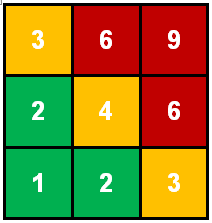 PROBABILIDAD ERISCO: Impugnação procedente aos termos do edital;CONSEQUÊNCIA: Atraso na formalização no Contrato;TRATAMENTO: Necessidade de correção erepublicação do edital com alteração de prazos.xxxBÁSICORISCO: Impugnação procedente aos termos do edital;CONSEQUÊNCIA: Atraso na formalização no Contrato;TRATAMENTO: Necessidade de correção erepublicação do edital com alteração de prazos.xxMÉDIORISCO: Impugnação procedente aos termos do edital;CONSEQUÊNCIA: Atraso na formalização no Contrato;TRATAMENTO: Necessidade de correção erepublicação do edital com alteração de prazos.xxALTORISCO: Preços ofertados inexequíveis ou acima do estimado;CONSEQUÊNCIA: Ficar sem o objeto TRATAMENTO: Licitação fracassada, necessidade de realização de novo certame.xxxBÁSICORISCO: Preços ofertados inexequíveis ou acima do estimado;CONSEQUÊNCIA: Ficar sem o objeto TRATAMENTO: Licitação fracassada, necessidade de realização de novo certame.xxMÉDIORISCO: Preços ofertados inexequíveis ou acima do estimado;CONSEQUÊNCIA: Ficar sem o objeto TRATAMENTO: Licitação fracassada, necessidade de realização de novo certame.xxALTORISCO: Inadimplento da obrigação de entregar item por parte da ContratadaCONSEQUÊNCIA: Insatisfação do contratante; TRATAMENTO: Necessidade de aquisição de outro equipamento. Necessário estabelecer penalidades naformalização contratual.xxxBÁSICORISCO: Inadimplento da obrigação de entregar item por parte da ContratadaCONSEQUÊNCIA: Insatisfação do contratante; TRATAMENTO: Necessidade de aquisição de outro equipamento. Necessário estabelecer penalidades naformalização contratual.xxMÉDIORISCO: Inadimplento da obrigação de entregar item por parte da ContratadaCONSEQUÊNCIA: Insatisfação do contratante; TRATAMENTO: Necessidade de aquisição de outro equipamento. Necessário estabelecer penalidades naformalização contratual.xxALTO